Informazioni Generali/General InformationCon riferimento alla Vostra richiesta di offerta relativa alla valutazione di conformità dei prodotti secondo la Direttiva ATEX 2014/34/UE si prega di compilare il presente questionario informativo e di inviarlo a mezzo e-mail all’indirizzo info@mtic-group.org. Le informazioni fornite saranno trattate secondo quanto prescritto dal DLgs. 30 giugno 2003, n. 196 e s.m.i. e dal Regolamento (UE) 2016/679 (GDPR).With reference to your request for an offer relating to the conformity assessment of products according to the ATEX Directive 2014/34/UE, please complete this information questionnaire and send it by e-mail to info@mtic-group.org. The information provided will be treated in accordance with the provisions of Legislative Decree. 30 June 2003, no. 196 and subsequent amendments and by Regulation (EU) 2016/679 (GDPR).ANAGRAFICA DELL’AZIENDA/COMPANY DETAILS INFORMAZIONI SUL PRODOTTO E DESCRIZIONE E DATI TECNICI/PRODUCT INFORMATION AND TECHNICAL DATAPROCEDURA DI CERTIFICAZIONE/CERTIFICATION PROCEDURE:Dichiarazione/DeclarationLa compilazione iniziale del presente modulo è solo di tipo informativo per la redazione dell’offerta ed i dati contenuti saranno oggetto di riesame da parte di MTIC. L’attività richiesta potrà essere avviata solo a seguito della sottoscrizione per accettazione dell’offerta che MTIC invierà sulla base dei dati forniti sul presente modulo e del riesame con esito positivo della domanda che sarà fornita unitamente all’offerta secondo le modalità in essa contenute.The initial compilation of this form is only informative for the preparation of the offer and the data contained will be subject to review by MTIC. The requested activity can only be started following the signing for acceptance of the offer that MTIC will send on the basis of the data provided on this form and the successful review of the application which will be provided together with the offer according to the methods contained therein.ESEMPIO DI MARCATURA ATEX PRODOTTI ELETTRICI/EXAMPLE OF ATEX MARKING FOR ELECTRICAL PRODUCTS    0000     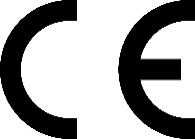 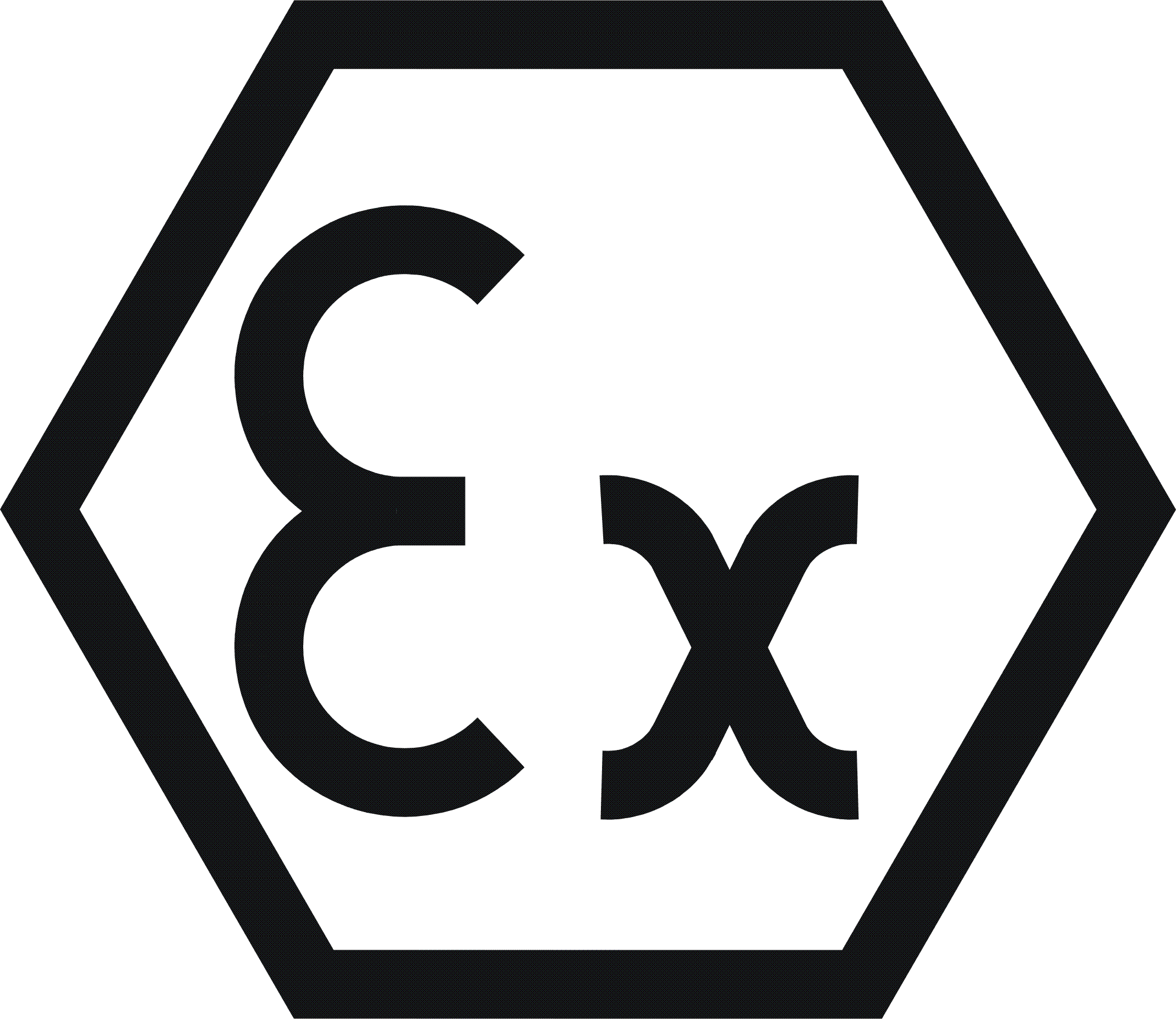 ESEMPIO DI MARCATURA ATEX PRODOTTI NON ELETTRICI/EXAMPLE OF ATEX MARKING FOR NON ELECTRIC PRODUCTS    0000     Ragione sociale/Company nameP.IVAIndirizzo internet/Internet siteSede legale/Registered officeSede operativa/Operational headquartersReferente/Contact personTelefono/PhoneFaxE-mailNo. di addetti/Personnel NoDi cuiIn detailAmministrazione/Administration: Ricerca e sviluppo/R&D: Progettazione/Design: Fabbricazione/Production: Assemblaggio/Assembly: Controllo qualità/Quality Control: Lavoratori temporanei/Temporary Employee:  Apparecchio/Appliance Insieme/ensembleTipo e sigla/Type and serial number:  Tipologia di Prodotto/Product type Apparecchio elettrico/Electrical appliance Apparecchio non elettrico/Not electrical applianceGruppo II / Categoria:Group II/Category 1       2       3Modo di protezione/Protection Mode:Marcatura/Marking:Ex Numero di apparecchi (applicabile solo agli insiemi):Number of product (applicable to ensembles only):normativa prescelta/Reference standard: annex iii - esame ue di tipo/ue type examination annex v - verifica del prodotto/product verification annex ix - verifica dell’unita’/unit verification deposito di fascicolo tecnico/technical dossier deposit annex iv - garanzia della qulità del prodotto/product quality assurance annex vi - conformita’ di tipo/conformity to type annex vii - garanzia di qualita’ della produzione/production quality assuranceIl Responsabile dell’organizzazione/The Head of the organizationData/DateNome Cognome, firma e timbro/ Name Surname, signature and stamp